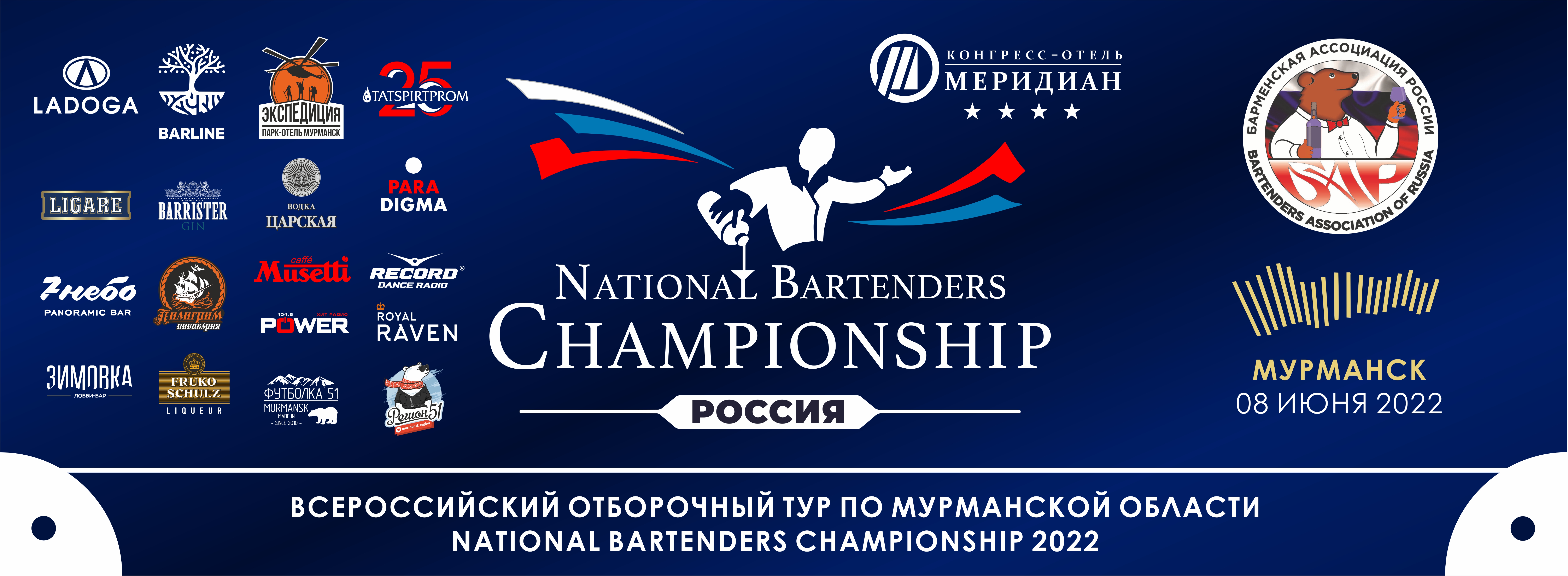                                                  ПОЛОЖЕНИЕ О ПРОВЕДЕНИИ Конкурс будет проходить в категории – “Best profi”. Конкурсант, выступающий в категории “Best Profi” должен обладать профессиональными знаниями и навыками, необходимыми для приготовления классических и авторских коктейлей, предъявляемыми к профессии «бармен».Любой участник, подтверждая свое участие в конкурсе, соглашается с ниже перечисленными правилами и обязан точно следовать им, тем самым, выказывая свое уважение к организаторам и соперникам по соревнованию.Каждый конкурсант в категории “Best Profi” должен отправить заполненную анкету-заявку до 23:59 часов 31-го мая (время Московское) на электронный адрес bartenders.dgan@mail.ru с рецептурами  авторских коктейлей. Нужно заполнить анкету в номинациях «Mixology».                                                         ПРИЗЫ И НАГРАДЫПобедитель категории «Best Profi» получает звание «Чемпион NBC  Мурманской области среди барменов в категории BEST PROFI» 2022», памятный кубок, подарки от компаний партнеров, а также отправится защищать мурманскую область в Москву на Финал  Чемпионата России NBC.ФОРМАТ ПРОВЕДЕНИЯ «КОНКУРСА»Категория «Best Profi» - «Пиво» - «Вино»- «Кофе»- «Bar Style» - «Mixology» выступление с приготовлением фантазийного коктейля.ДАТА, ВРЕМЯ И МЕСТО ПРОВЕДЕНИЯ «КОНКУРСА»8 июня 2022 г.                 - 10.00 –  12.00         Мастер классы от компаний партнеров - 12.30 –  13.30          Регистрация участников, жеребьевка и брифинг участников «Best Profi»- 14.00 –  20.00          Конкурс в категории «Best Profi»- 20.00 –  20.30          Подготовка к награждению, подведение результатов- 20.30 –  21.00          Награждение в категории «Best Profi» - 21.00 –                     STAFF PARTYМЕСТО: Конгресс-отель «Меридиан» , зал “Океан Холл”. Адрес: г. Мурманск, ул. Воровского,д.5/23.                                     ПРАВИЛА И МЕХАНИКА «КОНКУРСА»Категория «Best Profi» Все участники данной категории, обязательно проходят все номинации.- Внешний вид конкурсанта должен соответствовать классическому стилю. - Выступление участников оценивается профессиональным жюри.Номинации:1.1. «Кофе»-  нужно ответить на несколько вопросов по теории кофе.-  необходимо приготовить 1 (одну) порцию кофе Эспрессо, 2 (две) порции кофе Капучино с применением латте-арта (изобразить минимум любой классический рисунок на двух порциях одинаково  «сердце», «яблоко», «розетто»)-  оценивается правильность работы с кофемашиной, приготовления кофе, молочной пенки, латте-арт, подача.- участники, могут использовать как собственные, так и предоставленные организаторами кофейные аксессуары и инструмент. -  время, отведенное на приготовление всех напитков - 6 минут.-  порядок приготовления напитков свободный, но напитки одной категории (Капучино, двойной холдер) должны готовиться одновременно. 1.2. Bar Style Техника BAR Style - нацелена на качественное и быстрое приготовление (внешний вид, аромат, вкус) коктейлей и подачи напитков, а также на использовании барменом различных трюков В технике BAR Style, ВАЖНО: оправданный трюк или связка, значит в алгоритме приготовления коктейля, имеет смысл и логичное завершение (налив, насыпание льда и т. п.). Взяв каждый предмет (бутылку, джигер, шейкер, ложку, совок, и т.д.) делаешь «фишку», один элемент, не более! Подбросы предметов, вращение, трюки – не должны влиять на скорость и качество приготовления напитка!Необходимо приготовить на время, используя технику выступления Bar Style, 1 (один) заданный коктейль в 3 (трех) экземплярах.а) один заданный коктейль готовится методом шейк в бокале Мартини или рокс со льдом:Царская – 30 мл, ликер “Fruko Schulz” – 15мл, сироп “Barline”  – 5 мл, лимонный фреш – 20 мл. Украшение – физалис. Вкус сиропа и ликера выдается по усмотрению организатора!.- Участник обязан принести свой небрендированный барный инструмент, посуду, ингредиенты, не указанные в списке предоставляемой продукции..1.3. ПивоА) Необходимо правильно и профессионально (эталон) сервировать и подать 2 (две) порции , разливного пива “Пилигримм” объемом 0,5 л. Сделать и презентовать оригинальную подачу food pairing (готовится за ранее) - оценивается  правильный налив, пенообразование, позиционирование бренда, подача, сочетание пива и food pairing. 1.4. ВиноА) Необходимо правильно и красиво открыть бутылку красного или белого вина и равномерно разлить по 5 (пяти) бокалам, прочитать этикетку и рассказать о презентуемой марке вина.1.5. MixologyНеобходимо приготовить один авторский коктейль в 3 (трех) экземплярах , используя классическую технику выступления.- Время, отведенное на приготовление авторских коктейлей - 5 минуты.- Категория авторского коктейля – Fancy drink - Участники должны использовать собственный инвентарь (в том числе посуду) для приготовления коктейлей- Участник может использовать любой метод приготовления коктейля.- Авторские коктейли должны готовится только на основе водка/настойки «ЦАРСКАЯ», виски «Black Beast» , джины «БАРРИСТЕР» водка «PARA DIGMA»,  Джин «ROYAL RAVEN»  предоставляемые организаторами.- В качестве сладкой части коктейля могут использоваться только сиропы “Barline.- Если конкурсант будет использовать питьевой биттер, то можно использовать только биттер “Ligare”. Ароматические (капельные) биттеры к использованию так же допускается. - Допускается использование вермутов, соков и воды.- Пюре может использоваться только “Barline”. Если нет необходимого вкуса пюре в линейке “Barline”, -  Не допускается смешивание 2 (двух) компонентов, засчитываемых как один.- Нельзя использовать самодельные ингредиенты (шрабы, кордиалы и другие home-made напитки).- Все алкогольные ингредиенты, а также безалкогольные напитки, предоставляемые организаторами и использованные для приготовления авторского коктейля, должны быть в оригинальной упаковке.- Можно использовать для приготовления коктейлей любую алкогольную и безалкогольную (сок вода, газировка) продукцию.  Безалкогольные и алкогольные напитки, которые приносит с собой конкурсант, должны быть перелиты в кувшины, дропперы. - Объем используемого алкоголя в одном коктейле не должен быть меньше 20 мл и превышать 70мл. - Количество всех ингредиентов для приготовления коктейля – не более 7 (семи), включая капли.- Для украшения могут быть использованы только натуральные фрукты, ягоды и т.д, предоставленные самим участником. Не разрешается использовать фабричные украшения, за исключением трубочек, шпажек. Украшение должно быть расположено на бокале! - Авторский коктейль должен быть новым и придуман конкурсантом. Использование известных рецептур запрещается.- Время, отведенное на предварительное изготовление украшения в специально оборудованном месте рядом с местом выступления и на подготовку конкурсанта, не должно превышать 10 минут, опоздавшие будут наказаны штрафными баллами, вплоть до дисквалификации. - Участник обязан принести свой небрендированный барный инструмент, посуду, ингредиенты, не указанные в списке предоставляемой продукции.- Внешний вид конкурсанта должен соответствовать классическому стилю. - Выступление участников оценивается техническим и дегустационным жюри.- К участию в конкурсе допускаются мужчины и женщины, не моложе 18 лет.СПИСОК ПРОДУКЦИИ ПРЕДОСТАВЛЯЕМОЙ ОРГАНИЗАТОРАМИОборудование:ТрубочкиЛедШпажкиПродукцияСиропы «Barline» Пюре «Barline»  Топпинг «Barline»Молоко Кофе « Musetti»Алкоголь: Виски «Black Beast»Водка «Царская» в ассортименте (клюква, клюквенная (красная), грейпфрут, цитрон, груша, смородина, малина, оригинальная)Водка «PARA DIGMA» в ассортименте (классическая, лайм, гранат, арбуз, грейпфрут)Джин «Barrister» в ассортименте (Orange, Pink, Blue, Dry, Russian, Artemisia Absinthium, Navy Strength, Old Tom, Sloe, Mumbai)Джин «ROYAL RAVEN» в ассортименте (Dry, Pink, Purple, Orange)	Биттер «Ligare»Организаторы оставляют за собой право вносить изменения в условия конкурса!Представитель Б.А.Р. в Мурманске Сеферов Д.Л. тел.   8-921-281-34-48эл.п.  bartenders.dgan@mail.ru